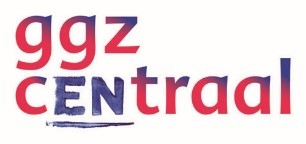 Invitational conference Wvggz				Data					: 2 en 16 maart 2020Tijdstip					: 13-17.00 uurWaar					: De Veste Spreekster				: Mr. Dr. Emke PlompAfstemming programma/spreekster	: Graziella van der Luit/ Adger HondiusAantal deelnemers per bijeenkomst	: 30 á 35 personen2 maart 2020Voor wie	: scholing ‘voorhoede’. Dat zijn de psychiaters die - in de huidige rol van zorgverantwoordelijke -  werkzaam binnen de crisisdiensten, IHT, HIC en Fact-teams: GD-en, jurist GGz Centraal 	16 maart 2020Voor wie	: psychiaters/ GDDeze bijeenkomst zal grotendeels parallel zijn aan de bijeenkomst van 2 maartWvggz
Omdat de Wvggz 1 januari jl. is gestart willen wij de psychiaters in de rol van zorgverantwoordelijke scholen, om hun kennis te vergroten casuïstiek te bespreken waar zij in de praktijk mee te maken krijgen en de laatste ontwikkelingen van de Wvggz (jurisprudentie). Leerdoelen: het vergroten en optimaliseren van kennis over de Wvggz ten behoeve van professioneel handelen vragen en casuïstiek vanuit de praktijk bespreken. Omdat er sprake is van een nieuwe wet betekend dat alles nog niet duidelijk is. In de bijeenkomst zal besproken worden hoe bijv. de verplichte zorg in de ambulante setting kan worden ingezet maar ook de onmogelijkheden. informeren over jurisprudentie: om goed geïnformeerd te zijn over de laatste ontwikkelingen zal Emke de psychiaters informeren over de jurisprudentie die er op dat moment is. Dit draagt bij aan de kennis hoe te handelen bij verplichte zorg en de samenwerking met de burgermeester, het openbaar ministerie etc.ontwikkelagenda opstellen: welke ondersteuning hebben de psychiaters vanuit de organisatie nodig om de Wvggz zo goed mogelijk te kunnen uitvoeren. En hoe verhouden zich bijv. de verplichte zorg tot het beleid om de zorg zoveel mogelijk vrijwillig de zorg aan te biedenProgramma 13.00- 14.00 uur	Wet of hoofdlijnen 14.00 – 14.30 uur	Jurisprudentie 14.30- 15.30 uur	Vragen & antwoorden casuïstiek 15.30- 15.45 uur	Pauze15.45- 16.15 uur	Vragen & antwoorden casuïstiek 16.15- 17.00 uur	Ontwikkelagenda met prioriteiten agenda organisatie (16.15-17.00)Inhoudelijke beschrijving van het programma per onderdeelWet of hoofdlijnen (13-14) om de kennis over de wet te vergroten Jurisprudentie (14- 14.30) om goed geïnformeerd te zijn over de laatste ontwikkelingen zal Emke de psychiaters informeren over de jurisprudentie die er op dat moment isVragen & antwoorden casuïstiek (14.30-16.15) Omdat er sprake is van een nieuwe wet betekend dat alles nog niet duidelijk is. In de bijeenkomst zal besproken worden hoe bijv. de verplichte zorg in de ambulante setting kan worden ingezet maar ook de onmogelijkheden.Ontwikkelagenda met prioriteiten agenda organisatie (16.15-17.00) welke ondersteuning hebben de psychiaters vanuit de organisatie nodig om de Wvggz zo goed mogelijk te kunnen uitvoeren. En hoe verhouden zich bijv. de verplichte zorg tot het beleid om de zorg zoveel mogelijk vrijwillig de zorg aan te biedenCommissie:
Graziella van der Luit (psychiater en voorzitter geneesheer-directeur GGz Centraal)Adger Hondius (psychiater/ adviseur GGz Centraal )Jan Laterveer (bestuurssecretaris GGz Centraal)Jose Weststrate (staffunctionaris GGz Centraal)